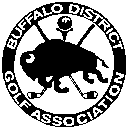 Buffalo District Golf AssociationPO Box 1582, Williamsville, NY 14231(716) 632-0151, info@buffdga.org​2016 Interclub MatchesPoint BreakdownIndividual Points Per EventThis is the individual point break down for the Interclub League events only. This DOES NOT apply to BDGA player of year points. This is for qualifying for the Interclub Individual Championship only.  1st -100     6th -70     11th -45    16th -202nd -90      7th -65     12th -40     17th -153rd -85      8th -60      13th -35     18th -104th -80      9th -55      14th -30      19th -75th -75      10th -50    15th -25      20th -4Team Interclub Point BreakdownFor each interclub event the teams will receive the following points.  Low 3 of 4 scores count.  If a team only has 2 or less players, they will receive 0 points.1st – 6 points2nd – 5 points3rd – 4 points4th – 3 points5th – 2 points6th – 1 pointIn the event of a tie the points for the tied teams will be added up and then split between them.  Example- Two teams tie for 1st place. The points for 1st and 2nd place will be added and split between them. Both teams would end up with 5 ½ points.Winning teams in each division will play in the season ending Interclub championship at Park Country Club (date to be announced). The top two individual point earners for each division will also be invited to Park CC to participate in the Championship for individual medalist honors.Please be sure the BDGA office (rydzam@buffdga.org or dantonij@canisius.edu) receives the results immediately following each match.Questions – please contact the BDGA.Mark Rydza/John Dantonio